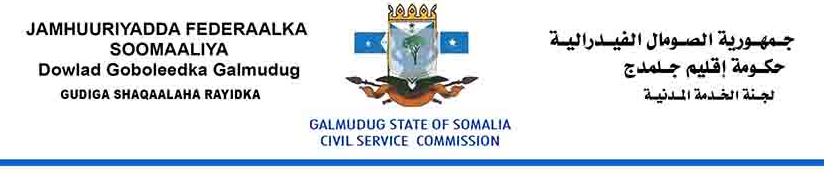 APPLICATION FOR EMPLOYMENTPLEASE COMPLETE THIS FORM IN FULL AND CONVERT INTO PDF THEN ATTACH IT.Please show how you meet the requirements on the Job Specification and use this section if there is any other information you wish to add in support of your application or past it here your Application Letter (You must not exceed this one A4 paper, please do not attach additional pages. CV’s are NOT allowed.  A minimum of Ariel 12pt font can be used.)I understand that public funds must be protected and so the information I have provided on this form may be used to prevent and detect fraud. The information may also be shared, for the same purposes, with other organisations, which handle public funds. I can confirm that, to the best of my knowledge, the information provided on this form is correct and gives a fair representation of my qualifications and employment history and that if it is subsequently discovered that I have wilfully or negligently given false information or withheld information. I will be liable to immediate dismissal and may be prosecuted. I understand that canvassing directly or indirectly will be a disqualification.Signature: ………………………………………….		Date: …………/………/2017Position Applied for: …………………………………………………………………………………………Position Applied for: …………………………………………………………………………………………Position Applied for: …………………………………………………………………………………………Position Applied for: …………………………………………………………………………………………Position Applied for: …………………………………………………………………………………………Position Applied for: …………………………………………………………………………………………Position Applied for: …………………………………………………………………………………………Passport No: ………….Personal DetailsPersonal DetailsPersonal DetailsPersonal DetailsPersonal DetailsPersonal DetailsPersonal DetailsPersonal DetailsFull Name:Full Name:Full Name:Full Name:Full Name:Full Name:Full Name:Sex:   Date of Birth…../…../…..Place of BirthDistrict…..………District…..………Province…………………..Province…………………..Province…………………..Town…………………Marital StatusMarried, Single, Widowed, or Other:Married, Single, Widowed, or Other:Married, Single, Widowed, or Other:Married, Single, Widowed, or Other:Married, Single, Widowed, or Other:Married, Single, Widowed, or Other:Married, Single, Widowed, or Other:Permanent Address…………………………………………………………………………..Permanent Address…………………………………………………………………………..Permanent Address…………………………………………………………………………..Permanent Address…………………………………………………………………………..Permanent Address…………………………………………………………………………..Telephone/Mobile No.………………………………Telephone/Mobile No.………………………………Telephone/Mobile No.………………………………Present Address (if different)…………………………………………………………………………………………………………………………………...Present Address (if different)…………………………………………………………………………………………………………………………………...Present Address (if different)…………………………………………………………………………………………………………………………………...Until…../…../…..Until…../…../…..Telephone/Mobile No.………………………………Telephone/Mobile No.………………………………Telephone/Mobile No.………………………………EducationEducationEducationEducationEducationEducationEducationEducationSecondary EducationSecondary EducationSecondary EducationSecondary EducationSecondary EducationSecondary EducationSecondary EducationSecondary EducationSchool:………………………………………………………………………………………School:………………………………………………………………………………………School:………………………………………………………………………………………School:………………………………………………………………………………………School:………………………………………………………………………………………School:………………………………………………………………………………………School:………………………………………………………………………………………School:………………………………………………………………………………………Grade Achieved:……………………………………………………….Grade Achieved:……………………………………………………….Grade Achieved:……………………………………………………….Year Passed:…………………………Year Passed:…………………………Year Passed:…………………………Year Passed:…………………………Year Passed:…………………………Tertiary Education (University & Higher Education)Tertiary Education (University & Higher Education)Tertiary Education (University & Higher Education)Tertiary Education (University & Higher Education)Tertiary Education (University & Higher Education)Tertiary Education (University & Higher Education)Tertiary Education (University & Higher Education)Tertiary Education (University & Higher Education)University/College: ……………………………………………………………………………………………………………………………………University/College: ……………………………………………………………………………………………………………………………………University/College: ……………………………………………………………………………………………………………………………………Course:…………………………………………...Course:…………………………………………...Course:…………………………………………...DurationFrom: ...../…./…..To …../…../…..DurationFrom: ...../…./…..To …../…../…..Qualification ObtainedWrite: Certificate,  Diploma, Bachelor ,  Masters , or DoctorateQualification ObtainedWrite: Certificate,  Diploma, Bachelor ,  Masters , or DoctorateQualification ObtainedWrite: Certificate,  Diploma, Bachelor ,  Masters , or DoctorateQualification ObtainedWrite: Certificate,  Diploma, Bachelor ,  Masters , or DoctorateQualification ObtainedWrite: Certificate,  Diploma, Bachelor ,  Masters , or DoctorateQualification ObtainedWrite: Certificate,  Diploma, Bachelor ,  Masters , or DoctorateQualification ObtainedWrite: Certificate,  Diploma, Bachelor ,  Masters , or DoctorateQualification ObtainedWrite: Certificate,  Diploma, Bachelor ,  Masters , or DoctorateUniversity/College……………………………………………………………University/College……………………………………………………………University/College……………………………………………………………Course…………………………Course…………………………Course…………………………Duration...../…./….. To …../…../…..Duration...../…./….. To …../…../…..Qualification ObtainedCertificate Diploma  Bachelor Masters Doctorate: Qualification ObtainedCertificate Diploma  Bachelor Masters Doctorate: Qualification ObtainedCertificate Diploma  Bachelor Masters Doctorate: Qualification ObtainedCertificate Diploma  Bachelor Masters Doctorate: Qualification ObtainedCertificate Diploma  Bachelor Masters Doctorate: Qualification ObtainedCertificate Diploma  Bachelor Masters Doctorate: Qualification ObtainedCertificate Diploma  Bachelor Masters Doctorate: Qualification ObtainedCertificate Diploma  Bachelor Masters Doctorate: Additional Qualifications, Further Study, Research1……………………………………………………………………………………………………………………2……………………………………………………………………………………………………………………3……………………………………………………………………………………………………………………Additional Qualifications, Further Study, Research1……………………………………………………………………………………………………………………2……………………………………………………………………………………………………………………3……………………………………………………………………………………………………………………Additional Qualifications, Further Study, Research1……………………………………………………………………………………………………………………2……………………………………………………………………………………………………………………3……………………………………………………………………………………………………………………Additional Qualifications, Further Study, Research1……………………………………………………………………………………………………………………2……………………………………………………………………………………………………………………3……………………………………………………………………………………………………………………Additional Qualifications, Further Study, Research1……………………………………………………………………………………………………………………2……………………………………………………………………………………………………………………3……………………………………………………………………………………………………………………Additional Qualifications, Further Study, Research1……………………………………………………………………………………………………………………2……………………………………………………………………………………………………………………3……………………………………………………………………………………………………………………Additional Qualifications, Further Study, Research1……………………………………………………………………………………………………………………2……………………………………………………………………………………………………………………3……………………………………………………………………………………………………………………Additional Qualifications, Further Study, Research1……………………………………………………………………………………………………………………2……………………………………………………………………………………………………………………3……………………………………………………………………………………………………………………Employment RecordEmployment RecordEmployment RecordEmployment RecordEmployment RecordEmployment RecordPresent Position Held or Latest Position Held Present Position Held or Latest Position Held Present Position Held or Latest Position Held Main duties & responsibilities Main duties & responsibilities Main duties & responsibilities Name & address of employer…………………………………………………………………………………………………………………………………………………………………………………..……………………………………………………………..……………………………………………………………..……………………………………………………………..……………………………………………………………..……………………………………………………………..……………………………………………………………..……………………………………………………………..……………………………………………………………..……………………………………………………………..……………………………………………………………..……………………………………………………………..……………………………………………………………..……………………………………………………………..……………………………………………………………..……………………………………………………………..……………………………………………………………..……………………………………………………………..Title of job…………………………………………………………………………………………………………………………………………………………………………………..……………………………………………………………..……………………………………………………………..……………………………………………………………..……………………………………………………………..……………………………………………………………..……………………………………………………………..……………………………………………………………..……………………………………………………………..……………………………………………………………..……………………………………………………………..……………………………………………………………..……………………………………………………………..……………………………………………………………..……………………………………………………………..……………………………………………………………..……………………………………………………………..……………………………………………………………..Periodfrom.../…../…..to …../…../…..from.../…../…..to …../…../…..……………………………………………………………..……………………………………………………………..……………………………………………………………..……………………………………………………………..……………………………………………………………..……………………………………………………………..……………………………………………………………..……………………………………………………………..……………………………………………………………..……………………………………………………………..……………………………………………………………..……………………………………………………………..……………………………………………………………..……………………………………………………………..……………………………………………………………..……………………………………………………………..……………………………………………………………..……………………………………………………………..Present Salary per Month…………………………………………………..Present Salary per Month…………………………………………………..Present Salary per Month…………………………………………………..If on  Galmudug  State Grading please state Grade……………………………………………………………..If on  Galmudug  State Grading please state Grade……………………………………………………………..If on  Galmudug  State Grading please state Grade……………………………………………………………..Previous Positions Held – in reversed consecutive orderPrevious Positions Held – in reversed consecutive orderPrevious Positions Held – in reversed consecutive orderPrevious Positions Held – in reversed consecutive orderPrevious Positions Held – in reversed consecutive orderPrevious Positions Held – in reversed consecutive orderName & address of employer……………………………………………………………………………………………………………………Duties (In order of importance)…………………………………………………..……………………………………………………..……………………………………………………..……………………………………………………..……………………………………………………..Duties (In order of importance)…………………………………………………..……………………………………………………..……………………………………………………..……………………………………………………..……………………………………………………..Duties (In order of importance)…………………………………………………..……………………………………………………..……………………………………………………..……………………………………………………..……………………………………………………..Title of jobDuties (In order of importance)…………………………………………………..……………………………………………………..……………………………………………………..……………………………………………………..……………………………………………………..Duties (In order of importance)…………………………………………………..……………………………………………………..……………………………………………………..……………………………………………………..……………………………………………………..Duties (In order of importance)…………………………………………………..……………………………………………………..……………………………………………………..……………………………………………………..……………………………………………………..Period…../…../….. To …../…../…..…../…../….. To …../…../…..Duties (In order of importance)…………………………………………………..……………………………………………………..……………………………………………………..……………………………………………………..……………………………………………………..Duties (In order of importance)…………………………………………………..……………………………………………………..……………………………………………………..……………………………………………………..……………………………………………………..Duties (In order of importance)…………………………………………………..……………………………………………………..……………………………………………………..……………………………………………………..……………………………………………………..Name & address of employer……………………………………………………………………………………………………………………Duties……………………………………………………..……………………………………………………..……………………………………………………..……………………………………………………..……………………………………………………..Duties……………………………………………………..……………………………………………………..……………………………………………………..……………………………………………………..……………………………………………………..Duties……………………………………………………..……………………………………………………..……………………………………………………..……………………………………………………..……………………………………………………..Title of job……………………………………………………………………………………………………………………Duties……………………………………………………..……………………………………………………..……………………………………………………..……………………………………………………..……………………………………………………..Duties……………………………………………………..……………………………………………………..……………………………………………………..……………………………………………………..……………………………………………………..Duties……………………………………………………..……………………………………………………..……………………………………………………..……………………………………………………..……………………………………………………..Period…../…../….. To …../…../…..…../…../….. To …../…../…..Duties……………………………………………………..……………………………………………………..……………………………………………………..……………………………………………………..……………………………………………………..Duties……………………………………………………..……………………………………………………..……………………………………………………..……………………………………………………..……………………………………………………..Duties……………………………………………………..……………………………………………………..……………………………………………………..……………………………………………………..……………………………………………………..Name & address of employer……………………………………………………………………………………………………………………Duties……………………………………………………..……………………………………………………..……………………………………………………..……………………………………………………..……………………………………………………..Duties……………………………………………………..……………………………………………………..……………………………………………………..……………………………………………………..……………………………………………………..Duties……………………………………………………..……………………………………………………..……………………………………………………..……………………………………………………..……………………………………………………..Title of job……………………………………………………………………………………………………………………Duties……………………………………………………..……………………………………………………..……………………………………………………..……………………………………………………..……………………………………………………..Duties……………………………………………………..……………………………………………………..……………………………………………………..……………………………………………………..……………………………………………………..Duties……………………………………………………..……………………………………………………..……………………………………………………..……………………………………………………..……………………………………………………..Period…../…../….. To …../…../…..…../…../….. To …../…../…..Duties……………………………………………………..……………………………………………………..……………………………………………………..……………………………………………………..……………………………………………………..Duties……………………………………………………..……………………………………………………..……………………………………………………..……………………………………………………..……………………………………………………..Duties……………………………………………………..……………………………………………………..……………………………………………………..……………………………………………………..……………………………………………………..ReferencesReferencesReferencesReferencesReferencesReferencesName three (3) immediate former supervisors or managers who can comment on your professional experience. These must not include Relatives. Before nominating them you should have their permission to give their namesName three (3) immediate former supervisors or managers who can comment on your professional experience. These must not include Relatives. Before nominating them you should have their permission to give their namesName three (3) immediate former supervisors or managers who can comment on your professional experience. These must not include Relatives. Before nominating them you should have their permission to give their namesName three (3) immediate former supervisors or managers who can comment on your professional experience. These must not include Relatives. Before nominating them you should have their permission to give their namesName three (3) immediate former supervisors or managers who can comment on your professional experience. These must not include Relatives. Before nominating them you should have their permission to give their namesName three (3) immediate former supervisors or managers who can comment on your professional experience. These must not include Relatives. Before nominating them you should have their permission to give their namesName and PositionName and PositionEmployerEmployerEmailTel/Mob No.1.1.2.2.3.3.Signature……………………………………………………………………………………………………………………………………………………………………………………Signature……………………………………………………………………………………………………………………………………………………………………………………Signature……………………………………………………………………………………………………………………………………………………………………………………Signature……………………………………………………………………………………………………………………………………………………………………………………Signature……………………………………………………………………………………………………………………………………………………………………………………Signature……………………………………………………………………………………………………………………………………………………………………………………Date: …../…../…..Date: …../…../…..Date: …../…../…..Date: …../…../…..Date: …../…../…..Date: …../…../…..Professional / Civic Organizations membership……………………………………………………………………………………………………………………………………………………………………………………………………………………………………………………………………………….………………………………………………………………………………………………..……………………Have you been convicted of an offence? If YES, give details. NO  YES………………………………………………………………………………………………………………………………………………………………………………………………………………………………………………………………………………………………NOTE: The discovery of any in correct or misleading statement or deliberate omission could render any employment or contractual agreement void without compensation or repatriation: